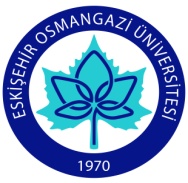 SAĞLIK BİLİMLERİ FAKÜLTESİ HEMŞİRELİK BÖLÜMÜ DERS BİLGİ FORMU
Tarih   						                                                      İmzaFACULTY OF HEALTH NURSING DEPARTMENT, INFORMATION FORM OF COURSEDate                									SignatureDÖNEM BAHARDERSİN ADIİLKYARDIMKODU   281116003KOORDİNATÖRAraş.Gör.Dr. Berrak MIZRAK ŞAHİNDERSİ VERENLERAraş.Gör.Dr. Berrak MIZRAK ŞAHİNYARIYILHAFTALIK DERS SAATİHAFTALIK DERS SAATİHAFTALIK DERS SAATİHAFTALIK DERS SAATİYARIYILTeorikUygulamaLaboratuarLaboratuarKredisiAKTSAKTSTÜRÜDİLİ62000244 ZORUNLUTÜRKÇEDEĞERLENDİRME SİSTEMİDEĞERLENDİRME SİSTEMİDEĞERLENDİRME SİSTEMİDEĞERLENDİRME SİSTEMİDEĞERLENDİRME SİSTEMİDEĞERLENDİRME SİSTEMİDEĞERLENDİRME SİSTEMİDEĞERLENDİRME SİSTEMİDEĞERLENDİRME SİSTEMİDEĞERLENDİRME SİSTEMİYARIYIL İÇİ ÇALIŞMALARYARIYIL İÇİ ÇALIŞMALARYARIYIL İÇİ ÇALIŞMALARYARIYIL İÇİ ÇALIŞMALARFaaliyet türüFaaliyet türüFaaliyet türüSayıSayı%YARIYIL İÇİ ÇALIŞMALARYARIYIL İÇİ ÇALIŞMALARYARIYIL İÇİ ÇALIŞMALARYARIYIL İÇİ ÇALIŞMALARI. Ara SınavI. Ara SınavI. Ara Sınav1140YARIYIL İÇİ ÇALIŞMALARYARIYIL İÇİ ÇALIŞMALARYARIYIL İÇİ ÇALIŞMALARYARIYIL İÇİ ÇALIŞMALARII. Ara SınavII. Ara SınavII. Ara Sınav000YARIYIL İÇİ ÇALIŞMALARYARIYIL İÇİ ÇALIŞMALARYARIYIL İÇİ ÇALIŞMALARYARIYIL İÇİ ÇALIŞMALARUygulamaUygulamaUygulama000YARIYIL İÇİ ÇALIŞMALARYARIYIL İÇİ ÇALIŞMALARYARIYIL İÇİ ÇALIŞMALARYARIYIL İÇİ ÇALIŞMALARÖdevÖdevÖdev000YARIYIL İÇİ ÇALIŞMALARYARIYIL İÇİ ÇALIŞMALARYARIYIL İÇİ ÇALIŞMALARYARIYIL İÇİ ÇALIŞMALARSunum/SeminerSunum/SeminerSunum/Seminer000YARIYIL İÇİ ÇALIŞMALARYARIYIL İÇİ ÇALIŞMALARYARIYIL İÇİ ÇALIŞMALARYARIYIL İÇİ ÇALIŞMALARYarıyıl Sonu SınavıYarıyıl Sonu SınavıYarıyıl Sonu Sınavı1160YARIYIL İÇİ ÇALIŞMALARYARIYIL İÇİ ÇALIŞMALARYARIYIL İÇİ ÇALIŞMALARYARIYIL İÇİ ÇALIŞMALARTOPLAMTOPLAMTOPLAM22100ÖNKOŞULLARÖNKOŞULLARÖNKOŞULLARÖNKOŞULLARYokYokYokYokYokYokİÇERİĞİİÇERİĞİİÇERİĞİİÇERİĞİBu derste hasta ya da yaralının sağlık yardımı alana kadar, yaşamını kurtarmak, sürdürmek ve yaralının güvenli şekilde korunmasını temel alan ilk yardım bilgi ve becerileri öğretilir.Bu derste hasta ya da yaralının sağlık yardımı alana kadar, yaşamını kurtarmak, sürdürmek ve yaralının güvenli şekilde korunmasını temel alan ilk yardım bilgi ve becerileri öğretilir.Bu derste hasta ya da yaralının sağlık yardımı alana kadar, yaşamını kurtarmak, sürdürmek ve yaralının güvenli şekilde korunmasını temel alan ilk yardım bilgi ve becerileri öğretilir.Bu derste hasta ya da yaralının sağlık yardımı alana kadar, yaşamını kurtarmak, sürdürmek ve yaralının güvenli şekilde korunmasını temel alan ilk yardım bilgi ve becerileri öğretilir.Bu derste hasta ya da yaralının sağlık yardımı alana kadar, yaşamını kurtarmak, sürdürmek ve yaralının güvenli şekilde korunmasını temel alan ilk yardım bilgi ve becerileri öğretilir.Bu derste hasta ya da yaralının sağlık yardımı alana kadar, yaşamını kurtarmak, sürdürmek ve yaralının güvenli şekilde korunmasını temel alan ilk yardım bilgi ve becerileri öğretilir.AMAÇLARIAMAÇLARIAMAÇLARIAMAÇLARISağlıklı bireylerin günlük yaşamlarında karşılaşabilecekleri ani gelişen sağlık problemlerinde (Kalp ve solunum durması, kanama, boğulma, zehirlenme, yanık, kırıklar vb.) yapılması gereken ilk yardım bilgi ve uygulamalarını öğretmekSağlıklı bireylerin günlük yaşamlarında karşılaşabilecekleri ani gelişen sağlık problemlerinde (Kalp ve solunum durması, kanama, boğulma, zehirlenme, yanık, kırıklar vb.) yapılması gereken ilk yardım bilgi ve uygulamalarını öğretmekSağlıklı bireylerin günlük yaşamlarında karşılaşabilecekleri ani gelişen sağlık problemlerinde (Kalp ve solunum durması, kanama, boğulma, zehirlenme, yanık, kırıklar vb.) yapılması gereken ilk yardım bilgi ve uygulamalarını öğretmekSağlıklı bireylerin günlük yaşamlarında karşılaşabilecekleri ani gelişen sağlık problemlerinde (Kalp ve solunum durması, kanama, boğulma, zehirlenme, yanık, kırıklar vb.) yapılması gereken ilk yardım bilgi ve uygulamalarını öğretmekSağlıklı bireylerin günlük yaşamlarında karşılaşabilecekleri ani gelişen sağlık problemlerinde (Kalp ve solunum durması, kanama, boğulma, zehirlenme, yanık, kırıklar vb.) yapılması gereken ilk yardım bilgi ve uygulamalarını öğretmekSağlıklı bireylerin günlük yaşamlarında karşılaşabilecekleri ani gelişen sağlık problemlerinde (Kalp ve solunum durması, kanama, boğulma, zehirlenme, yanık, kırıklar vb.) yapılması gereken ilk yardım bilgi ve uygulamalarını öğretmekÖĞRENİM ÇIKTILARIÖĞRENİM ÇIKTILARIÖĞRENİM ÇIKTILARIÖĞRENİM ÇIKTILARI	İlk yardım kavramı ve ilk yardımcının özelliklerini bilir 	İnsan vücudunun yapı ve işlevlerini tanır	Olay yeri ve yaralının değerlendirilmesini bilir	Temel yaşam desteği yapabilir	Yabancı cisim kaçmasına bağlı solunum yolu tıkanıklıklarında yapılacak ilk yardım uygulamalarını bilir	Kanamalarda yapılacak ilk yardım uygulamalarını bilir	Şokta yapılacak ilk yardım uygulamalarını bilir	Yaralanmalarda yapılacak ilk yardım uygulamalarını bilir	Zehirlenmelerde yapılacak ilk yardım uygulamalarını bilir	Hayvan ısırmaları veya sokmalarında yapılacak ilk yardım uygulamalarını bilir	Yanıklarda yapılacak ilk yardım uygulamalarını bilir	Sıcak çarpması ve soğuktan donmalarda yapılacak ilk yardım uygulamalarını bilir	Kırık, çıkık, burkulmalarda yapılacak ilk yardım uygulamalarını bilir	Göze, kulağa veya buruna yabancı cisim kaçmasında yapılacak ilk yardım uygulamalarını bilirDiğer acil durumlarda (bayılma, kan şekerinin düşmesi veya yükselmesi, Sara nöbeti geçirme, kalp krizi, havale gibi durumlarda) yapılacak ilk yardım uygulamalarını bilir	İlk yardım kavramı ve ilk yardımcının özelliklerini bilir 	İnsan vücudunun yapı ve işlevlerini tanır	Olay yeri ve yaralının değerlendirilmesini bilir	Temel yaşam desteği yapabilir	Yabancı cisim kaçmasına bağlı solunum yolu tıkanıklıklarında yapılacak ilk yardım uygulamalarını bilir	Kanamalarda yapılacak ilk yardım uygulamalarını bilir	Şokta yapılacak ilk yardım uygulamalarını bilir	Yaralanmalarda yapılacak ilk yardım uygulamalarını bilir	Zehirlenmelerde yapılacak ilk yardım uygulamalarını bilir	Hayvan ısırmaları veya sokmalarında yapılacak ilk yardım uygulamalarını bilir	Yanıklarda yapılacak ilk yardım uygulamalarını bilir	Sıcak çarpması ve soğuktan donmalarda yapılacak ilk yardım uygulamalarını bilir	Kırık, çıkık, burkulmalarda yapılacak ilk yardım uygulamalarını bilir	Göze, kulağa veya buruna yabancı cisim kaçmasında yapılacak ilk yardım uygulamalarını bilirDiğer acil durumlarda (bayılma, kan şekerinin düşmesi veya yükselmesi, Sara nöbeti geçirme, kalp krizi, havale gibi durumlarda) yapılacak ilk yardım uygulamalarını bilir	İlk yardım kavramı ve ilk yardımcının özelliklerini bilir 	İnsan vücudunun yapı ve işlevlerini tanır	Olay yeri ve yaralının değerlendirilmesini bilir	Temel yaşam desteği yapabilir	Yabancı cisim kaçmasına bağlı solunum yolu tıkanıklıklarında yapılacak ilk yardım uygulamalarını bilir	Kanamalarda yapılacak ilk yardım uygulamalarını bilir	Şokta yapılacak ilk yardım uygulamalarını bilir	Yaralanmalarda yapılacak ilk yardım uygulamalarını bilir	Zehirlenmelerde yapılacak ilk yardım uygulamalarını bilir	Hayvan ısırmaları veya sokmalarında yapılacak ilk yardım uygulamalarını bilir	Yanıklarda yapılacak ilk yardım uygulamalarını bilir	Sıcak çarpması ve soğuktan donmalarda yapılacak ilk yardım uygulamalarını bilir	Kırık, çıkık, burkulmalarda yapılacak ilk yardım uygulamalarını bilir	Göze, kulağa veya buruna yabancı cisim kaçmasında yapılacak ilk yardım uygulamalarını bilirDiğer acil durumlarda (bayılma, kan şekerinin düşmesi veya yükselmesi, Sara nöbeti geçirme, kalp krizi, havale gibi durumlarda) yapılacak ilk yardım uygulamalarını bilir	İlk yardım kavramı ve ilk yardımcının özelliklerini bilir 	İnsan vücudunun yapı ve işlevlerini tanır	Olay yeri ve yaralının değerlendirilmesini bilir	Temel yaşam desteği yapabilir	Yabancı cisim kaçmasına bağlı solunum yolu tıkanıklıklarında yapılacak ilk yardım uygulamalarını bilir	Kanamalarda yapılacak ilk yardım uygulamalarını bilir	Şokta yapılacak ilk yardım uygulamalarını bilir	Yaralanmalarda yapılacak ilk yardım uygulamalarını bilir	Zehirlenmelerde yapılacak ilk yardım uygulamalarını bilir	Hayvan ısırmaları veya sokmalarında yapılacak ilk yardım uygulamalarını bilir	Yanıklarda yapılacak ilk yardım uygulamalarını bilir	Sıcak çarpması ve soğuktan donmalarda yapılacak ilk yardım uygulamalarını bilir	Kırık, çıkık, burkulmalarda yapılacak ilk yardım uygulamalarını bilir	Göze, kulağa veya buruna yabancı cisim kaçmasında yapılacak ilk yardım uygulamalarını bilirDiğer acil durumlarda (bayılma, kan şekerinin düşmesi veya yükselmesi, Sara nöbeti geçirme, kalp krizi, havale gibi durumlarda) yapılacak ilk yardım uygulamalarını bilir	İlk yardım kavramı ve ilk yardımcının özelliklerini bilir 	İnsan vücudunun yapı ve işlevlerini tanır	Olay yeri ve yaralının değerlendirilmesini bilir	Temel yaşam desteği yapabilir	Yabancı cisim kaçmasına bağlı solunum yolu tıkanıklıklarında yapılacak ilk yardım uygulamalarını bilir	Kanamalarda yapılacak ilk yardım uygulamalarını bilir	Şokta yapılacak ilk yardım uygulamalarını bilir	Yaralanmalarda yapılacak ilk yardım uygulamalarını bilir	Zehirlenmelerde yapılacak ilk yardım uygulamalarını bilir	Hayvan ısırmaları veya sokmalarında yapılacak ilk yardım uygulamalarını bilir	Yanıklarda yapılacak ilk yardım uygulamalarını bilir	Sıcak çarpması ve soğuktan donmalarda yapılacak ilk yardım uygulamalarını bilir	Kırık, çıkık, burkulmalarda yapılacak ilk yardım uygulamalarını bilir	Göze, kulağa veya buruna yabancı cisim kaçmasında yapılacak ilk yardım uygulamalarını bilirDiğer acil durumlarda (bayılma, kan şekerinin düşmesi veya yükselmesi, Sara nöbeti geçirme, kalp krizi, havale gibi durumlarda) yapılacak ilk yardım uygulamalarını bilir	İlk yardım kavramı ve ilk yardımcının özelliklerini bilir 	İnsan vücudunun yapı ve işlevlerini tanır	Olay yeri ve yaralının değerlendirilmesini bilir	Temel yaşam desteği yapabilir	Yabancı cisim kaçmasına bağlı solunum yolu tıkanıklıklarında yapılacak ilk yardım uygulamalarını bilir	Kanamalarda yapılacak ilk yardım uygulamalarını bilir	Şokta yapılacak ilk yardım uygulamalarını bilir	Yaralanmalarda yapılacak ilk yardım uygulamalarını bilir	Zehirlenmelerde yapılacak ilk yardım uygulamalarını bilir	Hayvan ısırmaları veya sokmalarında yapılacak ilk yardım uygulamalarını bilir	Yanıklarda yapılacak ilk yardım uygulamalarını bilir	Sıcak çarpması ve soğuktan donmalarda yapılacak ilk yardım uygulamalarını bilir	Kırık, çıkık, burkulmalarda yapılacak ilk yardım uygulamalarını bilir	Göze, kulağa veya buruna yabancı cisim kaçmasında yapılacak ilk yardım uygulamalarını bilirDiğer acil durumlarda (bayılma, kan şekerinin düşmesi veya yükselmesi, Sara nöbeti geçirme, kalp krizi, havale gibi durumlarda) yapılacak ilk yardım uygulamalarını bilirKAYNAKLARKAYNAKLARKAYNAKLARKAYNAKLARErdil F, Bayraktar N, Çelik SŞ (2009) Temel İlk Yardım.  Eflatun Yayınevi, Ankara.Kocatürk C (2005) İlk Yardım El Kitabı. Ohan Matbaacılık, İstanbul. Tabak S, Somyürek İ (2008) Temel İlk Yardım ve Acil Bakım. Palme Yayıncılık, Ankara.  American Heart Association Guidelines CPR and ECC (2010). http://www.heart.org/HEARTORG/CPRAndECC/Science/2010-AHA-Guidelines-for-CPR-ECC_UCM_317311_SubHomePage.jsp/Erdil F, Bayraktar N, Çelik SŞ (2009) Temel İlk Yardım.  Eflatun Yayınevi, Ankara.Kocatürk C (2005) İlk Yardım El Kitabı. Ohan Matbaacılık, İstanbul. Tabak S, Somyürek İ (2008) Temel İlk Yardım ve Acil Bakım. Palme Yayıncılık, Ankara.  American Heart Association Guidelines CPR and ECC (2010). http://www.heart.org/HEARTORG/CPRAndECC/Science/2010-AHA-Guidelines-for-CPR-ECC_UCM_317311_SubHomePage.jsp/Erdil F, Bayraktar N, Çelik SŞ (2009) Temel İlk Yardım.  Eflatun Yayınevi, Ankara.Kocatürk C (2005) İlk Yardım El Kitabı. Ohan Matbaacılık, İstanbul. Tabak S, Somyürek İ (2008) Temel İlk Yardım ve Acil Bakım. Palme Yayıncılık, Ankara.  American Heart Association Guidelines CPR and ECC (2010). http://www.heart.org/HEARTORG/CPRAndECC/Science/2010-AHA-Guidelines-for-CPR-ECC_UCM_317311_SubHomePage.jsp/Erdil F, Bayraktar N, Çelik SŞ (2009) Temel İlk Yardım.  Eflatun Yayınevi, Ankara.Kocatürk C (2005) İlk Yardım El Kitabı. Ohan Matbaacılık, İstanbul. Tabak S, Somyürek İ (2008) Temel İlk Yardım ve Acil Bakım. Palme Yayıncılık, Ankara.  American Heart Association Guidelines CPR and ECC (2010). http://www.heart.org/HEARTORG/CPRAndECC/Science/2010-AHA-Guidelines-for-CPR-ECC_UCM_317311_SubHomePage.jsp/Erdil F, Bayraktar N, Çelik SŞ (2009) Temel İlk Yardım.  Eflatun Yayınevi, Ankara.Kocatürk C (2005) İlk Yardım El Kitabı. Ohan Matbaacılık, İstanbul. Tabak S, Somyürek İ (2008) Temel İlk Yardım ve Acil Bakım. Palme Yayıncılık, Ankara.  American Heart Association Guidelines CPR and ECC (2010). http://www.heart.org/HEARTORG/CPRAndECC/Science/2010-AHA-Guidelines-for-CPR-ECC_UCM_317311_SubHomePage.jsp/Erdil F, Bayraktar N, Çelik SŞ (2009) Temel İlk Yardım.  Eflatun Yayınevi, Ankara.Kocatürk C (2005) İlk Yardım El Kitabı. Ohan Matbaacılık, İstanbul. Tabak S, Somyürek İ (2008) Temel İlk Yardım ve Acil Bakım. Palme Yayıncılık, Ankara.  American Heart Association Guidelines CPR and ECC (2010). http://www.heart.org/HEARTORG/CPRAndECC/Science/2010-AHA-Guidelines-for-CPR-ECC_UCM_317311_SubHomePage.jsp/ÖĞRETİM YÖNTEMLERİÖĞRETİM YÖNTEMLERİÖĞRETİM YÖNTEMLERİÖĞRETİM YÖNTEMLERİ-	Bilgisayar-	Barkovizyon-	İlk Yardım maketleri -	Bilgisayar-	Barkovizyon-	İlk Yardım maketleri -	Bilgisayar-	Barkovizyon-	İlk Yardım maketleri -	Bilgisayar-	Barkovizyon-	İlk Yardım maketleri -	Bilgisayar-	Barkovizyon-	İlk Yardım maketleri -	Bilgisayar-	Barkovizyon-	İlk Yardım maketleri DERS AKIŞIDERS AKIŞIHAFTAKONULAR1 Ders tanıtımı ve işleyiş hakkında bilgi2 İlk yardımın tanımı, ilk yardımcının özellikleri3 İnsan vücudu yapısı ve işlevleri Olay yeri hasta ya da yaralının değerlendirilmesi4 Temel yaşam desteği5 Temel yaşam desteği6 Temel yaşam desteği7Solunum yoluna yabancı cisim kaçmasında ilk yardım uygulamaları8Kanamalarda ilk yardım, Şokta ilk yardım9Yaralanmalarda ilk yardım10 VİZE11 Zehirlenmeler, boğulmalarda ilk yardım , Hayvan ısırmaları veya sokmalarında ilk yardım12 Yanıklarda İlk yardım13Kırık, çıkık ve burkulmalarda ilk yardım14Acil sağlık problemlerinde ilk yardım15,16 FİNALNOPROGRAM ÇIKTILARINA KATKISI3211Hemşirelik/Ebelik/Sağlık Kurumları Yöneticiliği Eğitiminde Temel Kavramları Tanıma BecerisiX2Temel Kavramları Merkeze Alarak Etik Problemlere Yaklaşma BecerisiX3Hemşirelik/Ebelik/Sağlık Kurumları Yöneticiliği ve Sağlık Bilimlerine İlişkin Bilgi sahibi olma ve Edindiği Bilgileri uygulama BecerisiX4Disiplinler-arası Takım Çalışması Yapabilme BecerisiX5Hemşirelik/Ebelik/Sağlık Kurumları Yöneticiliği Eğitiminde, Tıbbi Problemleri Tanıma, Formülize Etme ve Çözme BecerisiX6Etkin Yazılı ve Sözlü İletişim/Sunum BecerisiX7Mesleki ve Etik Sorumluluğu Anlama ve Uygulama BecerisiX8Yaşam Boyu Öğrenimin Önemini Kavrama ve Uygulama BecerisiX1:Hiç Katkısı Yok. 2:Kısmen Katkısı Var. 3:Tam Katkısı Var.1:Hiç Katkısı Yok. 2:Kısmen Katkısı Var. 3:Tam Katkısı Var.1:Hiç Katkısı Yok. 2:Kısmen Katkısı Var. 3:Tam Katkısı Var.1:Hiç Katkısı Yok. 2:Kısmen Katkısı Var. 3:Tam Katkısı Var.1:Hiç Katkısı Yok. 2:Kısmen Katkısı Var. 3:Tam Katkısı Var.TERMSPRINGCOURSE TITLEFIRST AIDCODE 281116003COORDINATORResearch Assistant DoctorBerrak MIZRAK ŞAHİNINSTRUCTORSResearch Assistant DoctorBerrak MIZRAK ŞAHİNSEMESTERHOURS PER WEEKHOURS PER WEEKHOURS PER WEEKHOURS PER WEEKSEMESTERTheoryPracticeLaboratoryLaboratoryCreditECTSTYPETYPELANGUAGE6200024COMPULSORYCOMPULSORYTURKISHASSESMENT SYSTEMASSESMENT SYSTEMASSESMENT SYSTEMASSESMENT SYSTEMASSESMENT SYSTEMASSESMENT SYSTEMASSESMENT SYSTEMASSESMENT SYSTEMASSESMENT SYSTEMASSESMENT SYSTEMIN-TERM STUDIESIN-TERM STUDIESIN-TERM STUDIESIN-TERM STUDIESFaaliyet türüFaaliyet türüFaaliyet türüFaaliyet türüQuantityPercentageIN-TERM STUDIESIN-TERM STUDIESIN-TERM STUDIESIN-TERM STUDIESFirst Mid TermFirst Mid TermFirst Mid TermFirst Mid Term140IN-TERM STUDIESIN-TERM STUDIESIN-TERM STUDIESIN-TERM STUDIESSecond Mid TermSecond Mid TermSecond Mid TermSecond Mid Term00IN-TERM STUDIESIN-TERM STUDIESIN-TERM STUDIESIN-TERM STUDIESPracticePracticePracticePractice00IN-TERM STUDIESIN-TERM STUDIESIN-TERM STUDIESIN-TERM STUDIESHomeworkHomeworkHomeworkHomework00IN-TERM STUDIESIN-TERM STUDIESIN-TERM STUDIESIN-TERM STUDIESPresentation/Preparing SeminerPresentation/Preparing SeminerPresentation/Preparing SeminerPresentation/Preparing Seminer00IN-TERM STUDIESIN-TERM STUDIESIN-TERM STUDIESIN-TERM STUDIESFinal ExaminationFinal ExaminationFinal ExaminationFinal Examination160IN-TERM STUDIESIN-TERM STUDIESIN-TERM STUDIESIN-TERM STUDIESTOTALTOTALTOTALTOTAL2100PREREQUISITESPREREQUISITESPREREQUISITESPREREQUISITES------CONTENTSCONTENTSCONTENTSCONTENTS In this course, teaches to first aid knowledge and skills which contains sick or injured person until medical help to save lives, maintain safety of the injured person. In this course, teaches to first aid knowledge and skills which contains sick or injured person until medical help to save lives, maintain safety of the injured person. In this course, teaches to first aid knowledge and skills which contains sick or injured person until medical help to save lives, maintain safety of the injured person. In this course, teaches to first aid knowledge and skills which contains sick or injured person until medical help to save lives, maintain safety of the injured person. In this course, teaches to first aid knowledge and skills which contains sick or injured person until medical help to save lives, maintain safety of the injured person. In this course, teaches to first aid knowledge and skills which contains sick or injured person until medical help to save lives, maintain safety of the injured person.GOALSGOALSGOALSGOALSThis course aim is to teach first-aid knowledge and skills to healthy individuals which may experience a sudden health problems (Cardiac and respiratory arrest, bleeding, drowning, poisons, burns, fractures etc.) in their daily livesThis course aim is to teach first-aid knowledge and skills to healthy individuals which may experience a sudden health problems (Cardiac and respiratory arrest, bleeding, drowning, poisons, burns, fractures etc.) in their daily livesThis course aim is to teach first-aid knowledge and skills to healthy individuals which may experience a sudden health problems (Cardiac and respiratory arrest, bleeding, drowning, poisons, burns, fractures etc.) in their daily livesThis course aim is to teach first-aid knowledge and skills to healthy individuals which may experience a sudden health problems (Cardiac and respiratory arrest, bleeding, drowning, poisons, burns, fractures etc.) in their daily livesThis course aim is to teach first-aid knowledge and skills to healthy individuals which may experience a sudden health problems (Cardiac and respiratory arrest, bleeding, drowning, poisons, burns, fractures etc.) in their daily livesThis course aim is to teach first-aid knowledge and skills to healthy individuals which may experience a sudden health problems (Cardiac and respiratory arrest, bleeding, drowning, poisons, burns, fractures etc.) in their daily lives LEARNİNG OUTCOMES LEARNİNG OUTCOMES LEARNİNG OUTCOMES LEARNİNG OUTCOMES	Identify term to first aid and first aider	Identify briefly anatomy and physiology of the human body	Assessment of the injured and  scene of accident	Perform basic life support (Cardio-pulmoner resuscitation)	Know a foreign object blocking the airway by removing the object first aid procedure	Know to practises of first aid in near drowning	Know to practises of first aid in bleeding	Know to practises of first aid in shock	Know to practises of first aid in injuries	Know to practises of first aid in poisons	Know to practises of first aid  in insect and animal to bite and stings	Know to practises of first aid in burns	Know to practises of first aid in heat stroke and frostbite	Know to practises of first aid in fractures, dislocations and  sprains 	Know to practises of first aid in a foreign object to eyes, nose and ears	Know to practises of first aid in other emergencies (Fainting, Hyperglycemia, Hypoglycemia, epilepsy seizures, heart attack fever etc.)	Identify term to first aid and first aider	Identify briefly anatomy and physiology of the human body	Assessment of the injured and  scene of accident	Perform basic life support (Cardio-pulmoner resuscitation)	Know a foreign object blocking the airway by removing the object first aid procedure	Know to practises of first aid in near drowning	Know to practises of first aid in bleeding	Know to practises of first aid in shock	Know to practises of first aid in injuries	Know to practises of first aid in poisons	Know to practises of first aid  in insect and animal to bite and stings	Know to practises of first aid in burns	Know to practises of first aid in heat stroke and frostbite	Know to practises of first aid in fractures, dislocations and  sprains 	Know to practises of first aid in a foreign object to eyes, nose and ears	Know to practises of first aid in other emergencies (Fainting, Hyperglycemia, Hypoglycemia, epilepsy seizures, heart attack fever etc.)	Identify term to first aid and first aider	Identify briefly anatomy and physiology of the human body	Assessment of the injured and  scene of accident	Perform basic life support (Cardio-pulmoner resuscitation)	Know a foreign object blocking the airway by removing the object first aid procedure	Know to practises of first aid in near drowning	Know to practises of first aid in bleeding	Know to practises of first aid in shock	Know to practises of first aid in injuries	Know to practises of first aid in poisons	Know to practises of first aid  in insect and animal to bite and stings	Know to practises of first aid in burns	Know to practises of first aid in heat stroke and frostbite	Know to practises of first aid in fractures, dislocations and  sprains 	Know to practises of first aid in a foreign object to eyes, nose and ears	Know to practises of first aid in other emergencies (Fainting, Hyperglycemia, Hypoglycemia, epilepsy seizures, heart attack fever etc.)	Identify term to first aid and first aider	Identify briefly anatomy and physiology of the human body	Assessment of the injured and  scene of accident	Perform basic life support (Cardio-pulmoner resuscitation)	Know a foreign object blocking the airway by removing the object first aid procedure	Know to practises of first aid in near drowning	Know to practises of first aid in bleeding	Know to practises of first aid in shock	Know to practises of first aid in injuries	Know to practises of first aid in poisons	Know to practises of first aid  in insect and animal to bite and stings	Know to practises of first aid in burns	Know to practises of first aid in heat stroke and frostbite	Know to practises of first aid in fractures, dislocations and  sprains 	Know to practises of first aid in a foreign object to eyes, nose and ears	Know to practises of first aid in other emergencies (Fainting, Hyperglycemia, Hypoglycemia, epilepsy seizures, heart attack fever etc.)	Identify term to first aid and first aider	Identify briefly anatomy and physiology of the human body	Assessment of the injured and  scene of accident	Perform basic life support (Cardio-pulmoner resuscitation)	Know a foreign object blocking the airway by removing the object first aid procedure	Know to practises of first aid in near drowning	Know to practises of first aid in bleeding	Know to practises of first aid in shock	Know to practises of first aid in injuries	Know to practises of first aid in poisons	Know to practises of first aid  in insect and animal to bite and stings	Know to practises of first aid in burns	Know to practises of first aid in heat stroke and frostbite	Know to practises of first aid in fractures, dislocations and  sprains 	Know to practises of first aid in a foreign object to eyes, nose and ears	Know to practises of first aid in other emergencies (Fainting, Hyperglycemia, Hypoglycemia, epilepsy seizures, heart attack fever etc.)	Identify term to first aid and first aider	Identify briefly anatomy and physiology of the human body	Assessment of the injured and  scene of accident	Perform basic life support (Cardio-pulmoner resuscitation)	Know a foreign object blocking the airway by removing the object first aid procedure	Know to practises of first aid in near drowning	Know to practises of first aid in bleeding	Know to practises of first aid in shock	Know to practises of first aid in injuries	Know to practises of first aid in poisons	Know to practises of first aid  in insect and animal to bite and stings	Know to practises of first aid in burns	Know to practises of first aid in heat stroke and frostbite	Know to practises of first aid in fractures, dislocations and  sprains 	Know to practises of first aid in a foreign object to eyes, nose and ears	Know to practises of first aid in other emergencies (Fainting, Hyperglycemia, Hypoglycemia, epilepsy seizures, heart attack fever etc.)SOURCESSOURCESSOURCESSOURCESErdil F, Bayraktar N, Çelik SŞ (2009) Temel İlk Yardım.  Eflatun Yayınevi, Ankara.Kocatürk C (2005) İlk Yardım El Kitabı. Ohan Matbaacılık, İstanbul. Tabak S, Somyürek İ (2008) Temel İlk Yardım ve Acil Bakım. Palme Yayıncılık, Ankara.  American Heart Association Guidelines CPR and ECC (2010). http://www.heart.org/HEARTORG/CPRAndECC/Science/2010-AHA-Guidelines-for-CPR-ECC_UCM_317311_SubHomePage.jsp/Erdil F, Bayraktar N, Çelik SŞ (2009) Temel İlk Yardım.  Eflatun Yayınevi, Ankara.Kocatürk C (2005) İlk Yardım El Kitabı. Ohan Matbaacılık, İstanbul. Tabak S, Somyürek İ (2008) Temel İlk Yardım ve Acil Bakım. Palme Yayıncılık, Ankara.  American Heart Association Guidelines CPR and ECC (2010). http://www.heart.org/HEARTORG/CPRAndECC/Science/2010-AHA-Guidelines-for-CPR-ECC_UCM_317311_SubHomePage.jsp/Erdil F, Bayraktar N, Çelik SŞ (2009) Temel İlk Yardım.  Eflatun Yayınevi, Ankara.Kocatürk C (2005) İlk Yardım El Kitabı. Ohan Matbaacılık, İstanbul. Tabak S, Somyürek İ (2008) Temel İlk Yardım ve Acil Bakım. Palme Yayıncılık, Ankara.  American Heart Association Guidelines CPR and ECC (2010). http://www.heart.org/HEARTORG/CPRAndECC/Science/2010-AHA-Guidelines-for-CPR-ECC_UCM_317311_SubHomePage.jsp/Erdil F, Bayraktar N, Çelik SŞ (2009) Temel İlk Yardım.  Eflatun Yayınevi, Ankara.Kocatürk C (2005) İlk Yardım El Kitabı. Ohan Matbaacılık, İstanbul. Tabak S, Somyürek İ (2008) Temel İlk Yardım ve Acil Bakım. Palme Yayıncılık, Ankara.  American Heart Association Guidelines CPR and ECC (2010). http://www.heart.org/HEARTORG/CPRAndECC/Science/2010-AHA-Guidelines-for-CPR-ECC_UCM_317311_SubHomePage.jsp/Erdil F, Bayraktar N, Çelik SŞ (2009) Temel İlk Yardım.  Eflatun Yayınevi, Ankara.Kocatürk C (2005) İlk Yardım El Kitabı. Ohan Matbaacılık, İstanbul. Tabak S, Somyürek İ (2008) Temel İlk Yardım ve Acil Bakım. Palme Yayıncılık, Ankara.  American Heart Association Guidelines CPR and ECC (2010). http://www.heart.org/HEARTORG/CPRAndECC/Science/2010-AHA-Guidelines-for-CPR-ECC_UCM_317311_SubHomePage.jsp/Erdil F, Bayraktar N, Çelik SŞ (2009) Temel İlk Yardım.  Eflatun Yayınevi, Ankara.Kocatürk C (2005) İlk Yardım El Kitabı. Ohan Matbaacılık, İstanbul. Tabak S, Somyürek İ (2008) Temel İlk Yardım ve Acil Bakım. Palme Yayıncılık, Ankara.  American Heart Association Guidelines CPR and ECC (2010). http://www.heart.org/HEARTORG/CPRAndECC/Science/2010-AHA-Guidelines-for-CPR-ECC_UCM_317311_SubHomePage.jsp/TEACHING METHODSTEACHING METHODSTEACHING METHODSTEACHING METHODSComputer, Barcovision, Modals of First aidComputer, Barcovision, Modals of First aidComputer, Barcovision, Modals of First aidComputer, Barcovision, Modals of First aidComputer, Barcovision, Modals of First aidComputer, Barcovision, Modals of First aidCOURSE CONTENTCOURSE CONTENTWEEKTOPICS1 Introduction to the course, information about the content and process2 Term to first aid and first aider3 Briefly anatomy and physiology of the human body4 Briefly anatomy and physiology of the human body5Assessment of the injured and  scene of accident6 Basic life support (Cardio-pulmoner resuscitation)7 Basic life support (Cardio-pulmoner resuscitation)8 Basic life support (Cardio-pulmoner resuscitation)9A foreign object blocking the airway by removing the object first aid procedure10 MID TERM EXAM11 Practises of first aid in bleeding and shock12 Practises of first aid in injuries13 Practises of first aid in poisons and  near drowning14 Practises of first aid in insect and animal to bite and stings15,16 FINAL EXAMNUMBERPROGRAM OUTCOMES3211Get a recognition of basis principles in Nursing/ midwifery/ health institutions management institutions education X2Get an ability to solve ethical problems with basic principlesX3Nursing/ midwifery/ health institutions management institutions education Gather as well as apply knowledge of health sciencesX4Function on multi-disciplinary teamsX5Identify, formulate, and solve medical and Nursing/ midwifery/ health institutions management institutions education problemsX6Use effective written and oral communication/presentation skillsX7Get an understanding of professional and ethical responsibilityX8Get a recognition of the need for, and an ability to engage in lifelong learningX1:No contribution Yok. 2:Partially contribution. 3: Yes contribution1:No contribution Yok. 2:Partially contribution. 3: Yes contribution1:No contribution Yok. 2:Partially contribution. 3: Yes contribution1:No contribution Yok. 2:Partially contribution. 3: Yes contribution1:No contribution Yok. 2:Partially contribution. 3: Yes contribution